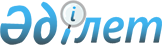 О внесении изменений в постановление Правительства Республики Казахстан от 28 сентября 1999 года N 1468Постановление Правительства Республики Казахстан от 29 декабря 1999 года N 2009

      Правительство Республики Казахстан постановляет: 

      1. Внести в постановление Правительства Республики Казахстан от 28 сентября 1999 года N 1468 P991468_ "О создании централизованной базы данных по пенсионерам и получателям государственных социальных пособий, специальных государственных пособий" следующие изменения: 

      пункт 2 после слова "данных" дополнить словами "в Республиканском государственном казенном предприятии "Государственный центр по выплате пенсий" (далее - ГЦВП)"; 

      пункт 3 изложить в следующей редакции: 

      "3. Министерству труда и социальной защиты населения Республики Казахстан заключить договор с ГЦВП на выполнение государственного заказа по созданию централизованной базы данных. 

      ГЦВП осуществить закуп дополнительного оборудования, необходимого для создания централизованной базы данных в порядке, установленном законодательством Республики Казахстан.". 

      2. Настоящее постановление вступает в силу со дня подписания. 

 

     Премьер-Министр  Республики Казахстан       

(Специалисты: Умбетова А.М.,              Склярова И.В.)     
					© 2012. РГП на ПХВ «Институт законодательства и правовой информации Республики Казахстан» Министерства юстиции Республики Казахстан
				